Nom au complet : Niels Bohr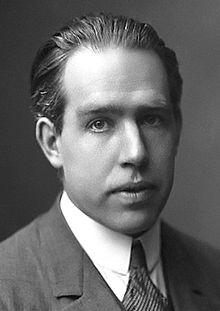 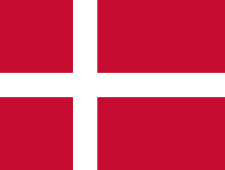 Nationalité : DanoisPériode de temps : 1885-1962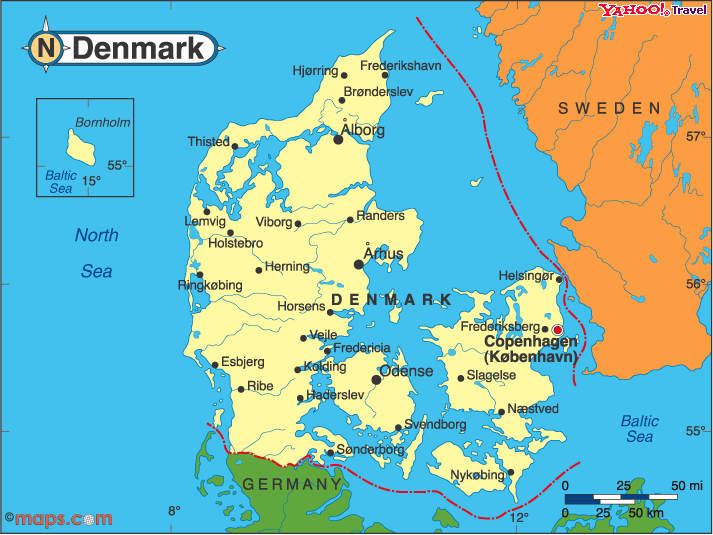 Découverte : Il y a des orbitales électroniques dans l’atome que l’on observe grâce à des diférences de niveaux énergique.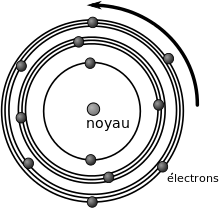 